SCHEDA DI PARTECIPAZIONE ALUNNI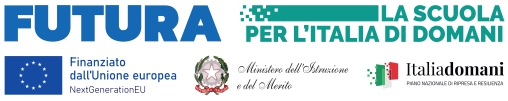 AL DIRIGENTE SCOLASTICO Dell’IISS “Roncalli-Fermi-Rotundi-Euclide”MANFREDONIAIL/LA SOTTOSCRITTO/A ____________________________________________________________________ NATO/A A __________________________________________________ IL __________________________ IN QUALITA’ DI GENITORE DELL’ALUNNO/A ____________________________________________________ FREQUENTANTE LA CLASSE _____________________ DI QUESTA ISTITUZIONE SCOLASTICA A.S. 2023/2024, AUTORIZZAL’inserimento del proprio/a figlio/a nell’ambito del “Percorso di mentoring ed orientamento” previsto dal Piano Nazionale di Ripresa e Resilienza (PNNR) - Investimento 1.4 - Intervento straordinario finalizzato alla riduzione dei divari territoriali nelle scuole secondarie di primo e di secondo grado e alla lotta alla dispersione scolastica (d.m. 170/2022)Dichiara di essere a conoscenza che:L’azione, che prevede un supporto individuale per alunno (un docente con un alunno), sarà mirata prettamente a rafforzare le competenze disciplinari delle materie base (Italiano, Matematica ed Inglese).Verranno realizzati corsi individuali di dieci ore, in cui verranno messe in atto iniziative specifiche per il miglioramento delle conoscenze e dell’apprendimento.L’intervento avverrà al mattino, eventualmente col prolungamento di una ora dell’orario delle lezioni.Manfredonia,										FIRMA